Samstag, 14. Dezember, ab 19.00Gemeinschaftshaus Siedlung StrassweidMittelhäusern:katharina weberbalts nillflügel zeugs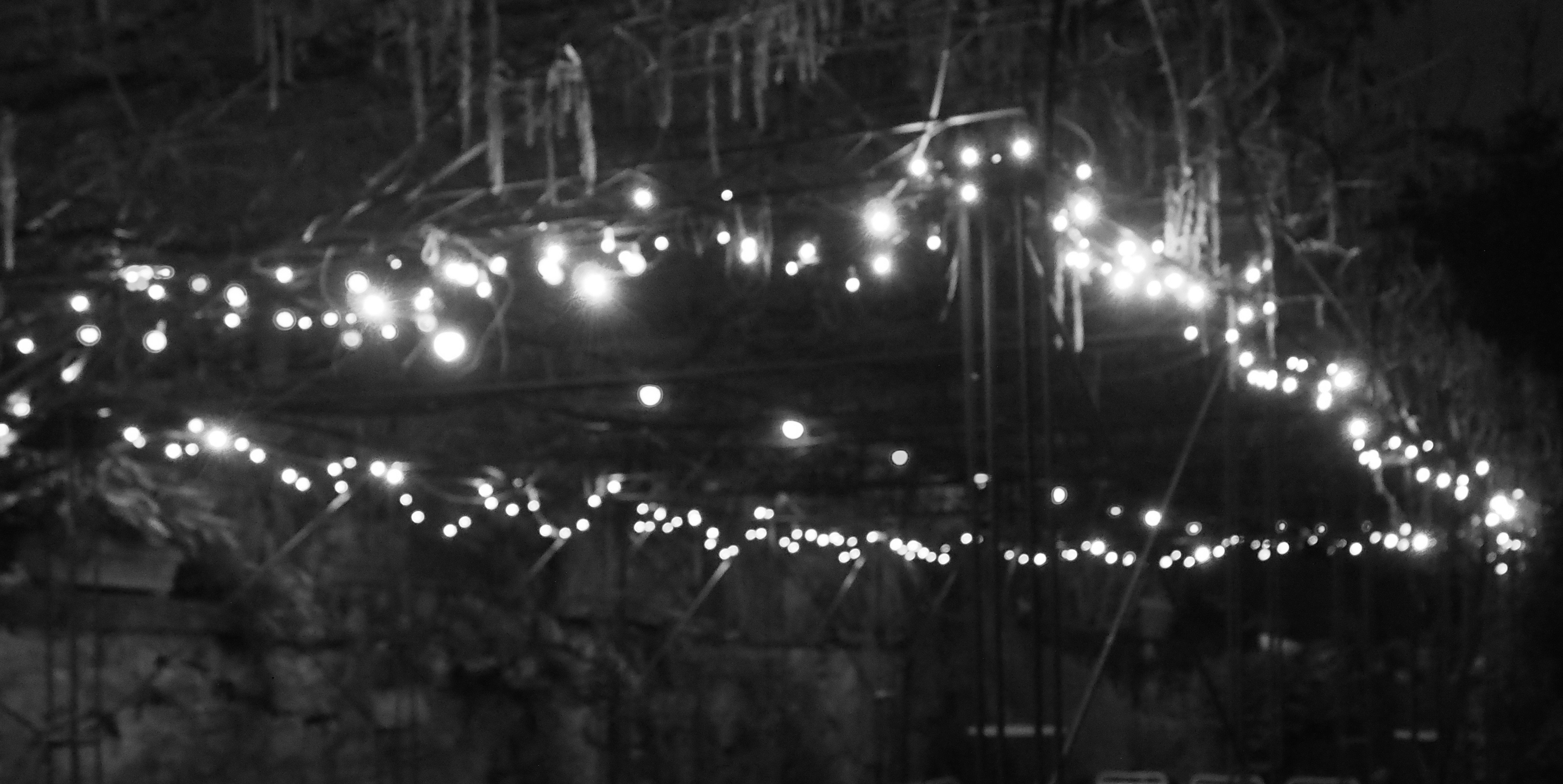 Katharina Weber spielt auf dem Piano eigene Kompositionen.Dazwischen Improvisationen im Flügelinnern, zusammen mit Balts Nill, der Schlag- und anderes Zeugs zum Klingen bringt.An der Bar gibt es Gebäck und Getränke.Ihr seid alle herzlich eingeladen.